B1: the video’sVideo: …………………………………………………………………………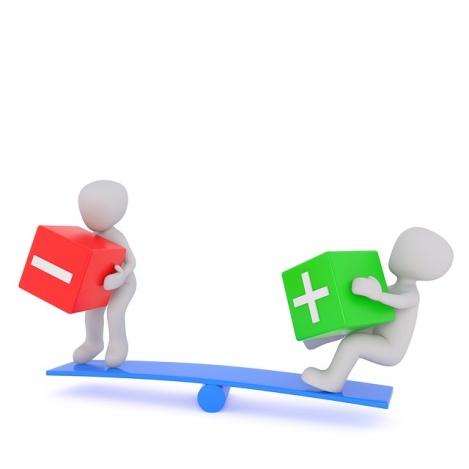 Video: …………………………………………………………………………I don’t want this job because ….I like this job because ….